S.O.C.I.A.L & M.E.D.I.A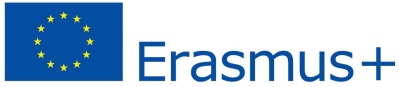 Our project Charter Advice to optimize your potential and well-being at home:Food and drink:You must eat a balanced diet and have a good breakfast in the morning.You should eat fruit and vegetables.Don't drink soda or eat too many sweets or junk food.Drink enough water every day.Screens:Don’t be a couch potato!Don't play too much video game or don't watch too much TV, limit screen time to less than 2 hours a day. (TV, smartphone, video games, computer, cinema…)Read a good book before going to bed instead of playing on your phone.Physical activity:You should always have a good night sleep of at least 9 hours so your body gets back all the energy lost. You shouldn't stay too much in bed and you should make your bed in the morning.Practice physical activity an hour a day: sport, cycle or walk to school if possible.Stay safe, wear proper gear obey safety rules.Get outside!Be artistic. Play or listen to great music.Personal hygiene:You should take care of yourself regularly; often wash your hands with soap.Wear fresh clothes and underwear every day. You must brush your teeth and have regular showers.Never smoke, drink alcohol or take drugs.Ask for help if someone bullies you.Take some time to relax and do nothing.Mental health:Be grateful. And stay positive. Practice discipline and respect.Tell your parents if you have problems, if you are bullied.Obey eSafety rules online.Social life:Have good moments at home with your family, you should spend some of your free time with your parents.Spend time with your friends too and enjoy real life.You should help with the household chores.You shouldn’t do things that are inappropriate for your age.You should take care of your pets.Homework:Our parents could help us with our homework and then we must learn to work by ourselves.Advice to optimize your potential and well-being at school:Behaviour:You mustn't be late to class.You mustn't run in the corridors.You mustn't be rude, nasty in class with mates and teachers.You must not shout at your teachers or make noise in class.You shouldn't play in the classroom nor move around in the classroom.You mustn't eat Chewing-Gum during lessons.You mustn't chat with classmates and speak French / German / Spanish / Greek.You can only go to the toilets during the breaks.You mustn't throw rubbish to the floor.You mustn't write on the digital board with a marker. You mustn’t write on the tables or on the wall.You must wait in queue for your turn when needed.Devices and school things:You must wear proper clothes.You are not allowed to use your phone at school except if you are told to.You mustn’t forget your books and exercise books.School work: You are not allowed to talk in class; you must be quiet and focused. You mustn't be distracted.You should listen to teachers for lessons and get involved in the activities.You must finish your homework by the time you are allowed to.You should always do your exercises and learn your lessons.You must be organized and regular in your work.You have to write properly in your exercise book.A netiquette for the TwinSpace:Messages, emails, comments:We can send messages on our profiles but Think carefully about the content of the message you send to someone else.Check messages / emails and respond promptly. Respect others’ opinions and values. Don`t judge peopleIt is important not to say too private things about ourselves.Pictures and videos:Don't post indecent pics. Don't give disrespectful comments about other people's photos.Don t take photos and videos on the TwinSpace for personal use.Work and homework:Verify facts before making a decision.You must do your activities on the TwinSpace on time.You should collaborate.You should work in the international teams.Work democratically.Follow the copyright rules.We should also have fun on the TwinSpace!Rules for the mobilities:Sporting activities :You mustn’t push your classmates at sport;You must respect the sport stuff and rules.You can change your clothes after sport.The means of transport:Children who are not 4.265 feet are not allowed to be in front of the car.You shouldn't smoke during mobilities at all.You shouldn't check your phone at any time mostly on a bus not to be sick.Artistic & cultural activities :You shouldn't talk in the museums.Respect the historical sites and monuments of the country you're visiting.You are not allowed to mess the other kids' work.Social activities:Socialize with people from partner countries and be friendly.Don't insult your fellow classmates.Don't shout, speak in a normal tone.Don't use offensive words.Respect and acknowledge the rules you're asked to obey.Clothing rules :You must have appropriate clothing according to the season and the school dress code and activities on the program.Staying at the host families: be social!You should be thankful for what the families are providing you.You should respect the local habits and act consequently.Help out with the chores around the house.Don't use your mobile phone during meals. Don’t spend time in front of your screens.In the morning students should make their beds and mustn't spend too much time in the shower. You shouldn't stay too much in bed.You must always be on time for lunch and dinner.Don’t waste food, take a little if you are not sure to like, be polite.You must not take too long to get ready.You mustn't speak your mother tongue if the family can’t understand you!Spend time with the family.Be patient and understanding.Rule-breakers ?At school/mobilities :You have to stay a day without doing any activities.You must help with the chores.You need to think about what you should have done differently.You should apologize if it involved anybody else.At host family's house:You could have less time using electronic devices.You could have less time watching TV.You could have to get up earlier and make breakfast for the rest of the family.The teacher could call or text your parents.